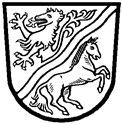 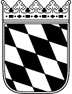 Landratsamt Rottal–InnAntrag auf Freigabe der Feuerwehr-Schließung „Rottal-Inn“- für Objekte ohne BrandmeldeanlageRückantwort per Email an: brandschutz@rottal-inn.de .Sehr geehrte Damen und Herren,hiermit beantragen wir die Freigabe für die Feuerwehr-Schließung „Rottal-Inn“ für das Objekt:Hierzu benötigen wir Schließzylinder der Feuerwehr-Schließung „Rottal-Inn“ für:1) Es wird ausdrücklich darauf hingewiesen, dass in einem Schlüsselrohr nur untergeordnete Schlüssel hinterlegt werden dürfen,   jedoch keine Generalschlüssel! Dieses Schlüsselrohr kann z.B. eingesetzt werden um Zugangsschlüssel für vorgelagerte Tore    zum Gelände vorzuhalten. Abweichend soll die Freigabebestätigung an folgende Adresse versandt werden:Es ist uns bekannt, dass die Feuerwehr, die „Feuerwehr-Schließung Rottal-Inn“ sperren kann. Mit der Freigabe entsteht kein Rechtsanspruch auf Haftung, Kostenerstattung, oder dauerhaften Bestand. Bei Missbrauch, Schlüsselverlust, Tausch oder Änderung des Schließsystems gehen die Kosten zu Lasten des Betreibers. Alle Kosten die im Zusammenhang mit der Beschaffung und Verwendung dieses Schließsystem entstehen, müssen vom Betreiber getragen werden.Bei Außerbetriebnahme des Schlüsseldepots/Freischaltelementes geht das Schloss unentgeltlich in dasEigentum des Landkreises Rottal-Inn über.Mit freundlichen GrüßenHinweise zum Datenschutz finden Sie auf www.rottal-inn.de/datenschutz.An die Bewilligungsbehörde:Landratsamt Rottal-InnSachgebiet 31 – BrandschutzdienststelleRingstraße 4 -784347 PfarrkirchenAntragsteller:An die Bewilligungsbehörde:Landratsamt Rottal-InnSachgebiet 31 – BrandschutzdienststelleRingstraße 4 -784347 PfarrkirchenFirmenbezeichnung:An die Bewilligungsbehörde:Landratsamt Rottal-InnSachgebiet 31 – BrandschutzdienststelleRingstraße 4 -784347 PfarrkirchenAn die Bewilligungsbehörde:Landratsamt Rottal-InnSachgebiet 31 – BrandschutzdienststelleRingstraße 4 -784347 PfarrkirchenName, Vorname:An die Bewilligungsbehörde:Landratsamt Rottal-InnSachgebiet 31 – BrandschutzdienststelleRingstraße 4 -784347 PfarrkirchenAn die Bewilligungsbehörde:Landratsamt Rottal-InnSachgebiet 31 – BrandschutzdienststelleRingstraße 4 -784347 PfarrkirchenStraße, Hausnummer:An die Bewilligungsbehörde:Landratsamt Rottal-InnSachgebiet 31 – BrandschutzdienststelleRingstraße 4 -784347 PfarrkirchenAn die Bewilligungsbehörde:Landratsamt Rottal-InnSachgebiet 31 – BrandschutzdienststelleRingstraße 4 -784347 PfarrkirchenPostleitzahl, Ort:An die Bewilligungsbehörde:Landratsamt Rottal-InnSachgebiet 31 – BrandschutzdienststelleRingstraße 4 -784347 PfarrkirchenAn die Bewilligungsbehörde:Landratsamt Rottal-InnSachgebiet 31 – BrandschutzdienststelleRingstraße 4 -784347 PfarrkirchenTelefonnummer:An die Bewilligungsbehörde:Landratsamt Rottal-InnSachgebiet 31 – BrandschutzdienststelleRingstraße 4 -784347 PfarrkirchenAn die Bewilligungsbehörde:Landratsamt Rottal-InnSachgebiet 31 – BrandschutzdienststelleRingstraße 4 -784347 PfarrkirchenFax-Nummer:An die Bewilligungsbehörde:Landratsamt Rottal-InnSachgebiet 31 – BrandschutzdienststelleRingstraße 4 -784347 PfarrkirchenAn die Bewilligungsbehörde:Landratsamt Rottal-InnSachgebiet 31 – BrandschutzdienststelleRingstraße 4 -784347 PfarrkirchenE-Mail:An die Bewilligungsbehörde:Landratsamt Rottal-InnSachgebiet 31 – BrandschutzdienststelleRingstraße 4 -784347 PfarrkirchenObjektbezeichnung:Straße Hausnummer:Postleitzahl Ort:Orts-/Gemeindeteil:VerwendungsbereichAnzahlAnzahlVerwendungsbereichProfilzylinderBügelschloss GS-RI-01 – Feuerwehrzufahrten/ -gänge (Schranke, Sperrpfosten etc.) GS-RI-01 – Schlüsselrohr 1) für den vorgelagerten Objektzugang GS-RI-01 – Sonstige:  in(Straße)(PLZ)(Ort)/Unterschrift Eigentümer/VerfügungsberechtigterName in Druckbuchstaben